博士生导师简介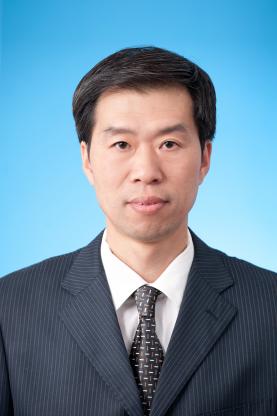 姓名董德利董德利董德利董德利董德利导师类型导师类型导师类型直博生导师直博生导师直博生导师直博生导师学院/单位药学院药理系药学院药理系药学院药理系药学院药理系药学院药理系招生学科招生学科招生学科药理学药理学药理学药理学电话1327460290913274602909132746029091327460290913274602909邮箱邮箱邮箱dongdeli@cpu.edu.cndongdeli@cpu.edu.cndongdeli@cpu.edu.cndongdeli@cpu.edu.cn研究方向（100字以内）心血管药理学（二）基于线粒体代谢机制的药理学研究及新药发现研究方向（100字以内）心血管药理学（二）基于线粒体代谢机制的药理学研究及新药发现研究方向（100字以内）心血管药理学（二）基于线粒体代谢机制的药理学研究及新药发现研究方向（100字以内）心血管药理学（二）基于线粒体代谢机制的药理学研究及新药发现研究方向（100字以内）心血管药理学（二）基于线粒体代谢机制的药理学研究及新药发现研究方向（100字以内）心血管药理学（二）基于线粒体代谢机制的药理学研究及新药发现研究方向（100字以内）心血管药理学（二）基于线粒体代谢机制的药理学研究及新药发现研究方向（100字以内）心血管药理学（二）基于线粒体代谢机制的药理学研究及新药发现研究方向（100字以内）心血管药理学（二）基于线粒体代谢机制的药理学研究及新药发现研究方向（100字以内）心血管药理学（二）基于线粒体代谢机制的药理学研究及新药发现研究方向（100字以内）心血管药理学（二）基于线粒体代谢机制的药理学研究及新药发现研究方向（100字以内）心血管药理学（二）基于线粒体代谢机制的药理学研究及新药发现研究方向（100字以内）心血管药理学（二）基于线粒体代谢机制的药理学研究及新药发现个人简介（包括教育背景、工作经历、社会兼职、视频链接等）个人简介（包括教育背景、工作经历、社会兼职、视频链接等）个人简介（包括教育背景、工作经历、社会兼职、视频链接等）个人简介（包括教育背景、工作经历、社会兼职、视频链接等）个人简介（包括教育背景、工作经历、社会兼职、视频链接等）个人简介（包括教育背景、工作经历、社会兼职、视频链接等）个人简介（包括教育背景、工作经历、社会兼职、视频链接等）个人简介（包括教育背景、工作经历、社会兼职、视频链接等）个人简介（包括教育背景、工作经历、社会兼职、视频链接等）个人简介（包括教育背景、工作经历、社会兼职、视频链接等）个人简介（包括教育背景、工作经历、社会兼职、视频链接等）个人简介（包括教育背景、工作经历、社会兼职、视频链接等）个人简介（包括教育背景、工作经历、社会兼职、视频链接等）个人简介（包括教育背景、工作经历、社会兼职、视频链接等）个人简介（包括教育背景、工作经历、社会兼职、视频链接等）个人简介（包括教育背景、工作经历、社会兼职、视频链接等）董德利教授，本科毕业于中国药科大学药理学专业，硕士、博士毕业于哈尔滨医科大学药理学专业。中国药理学会表观遗传药理学专业委员会副主任委员，中国药理学会心血管专业委员会常务委员；《药学学报》编委、Acta Pharmaceutica Sinica B 编委；国家自然基金一审、二审专家。曾获全国优秀博士学位论文和美国心脏学会Hypertension杂志Top论文奖；在Hypertension, Br J Pharmacol, Basic Res Cardiol, Cardiovasc Res等国际专业期刊发表第一/通讯作者SCI论文54篇，获授权专利8项。董德利教授，本科毕业于中国药科大学药理学专业，硕士、博士毕业于哈尔滨医科大学药理学专业。中国药理学会表观遗传药理学专业委员会副主任委员，中国药理学会心血管专业委员会常务委员；《药学学报》编委、Acta Pharmaceutica Sinica B 编委；国家自然基金一审、二审专家。曾获全国优秀博士学位论文和美国心脏学会Hypertension杂志Top论文奖；在Hypertension, Br J Pharmacol, Basic Res Cardiol, Cardiovasc Res等国际专业期刊发表第一/通讯作者SCI论文54篇，获授权专利8项。董德利教授，本科毕业于中国药科大学药理学专业，硕士、博士毕业于哈尔滨医科大学药理学专业。中国药理学会表观遗传药理学专业委员会副主任委员，中国药理学会心血管专业委员会常务委员；《药学学报》编委、Acta Pharmaceutica Sinica B 编委；国家自然基金一审、二审专家。曾获全国优秀博士学位论文和美国心脏学会Hypertension杂志Top论文奖；在Hypertension, Br J Pharmacol, Basic Res Cardiol, Cardiovasc Res等国际专业期刊发表第一/通讯作者SCI论文54篇，获授权专利8项。董德利教授，本科毕业于中国药科大学药理学专业，硕士、博士毕业于哈尔滨医科大学药理学专业。中国药理学会表观遗传药理学专业委员会副主任委员，中国药理学会心血管专业委员会常务委员；《药学学报》编委、Acta Pharmaceutica Sinica B 编委；国家自然基金一审、二审专家。曾获全国优秀博士学位论文和美国心脏学会Hypertension杂志Top论文奖；在Hypertension, Br J Pharmacol, Basic Res Cardiol, Cardiovasc Res等国际专业期刊发表第一/通讯作者SCI论文54篇，获授权专利8项。董德利教授，本科毕业于中国药科大学药理学专业，硕士、博士毕业于哈尔滨医科大学药理学专业。中国药理学会表观遗传药理学专业委员会副主任委员，中国药理学会心血管专业委员会常务委员；《药学学报》编委、Acta Pharmaceutica Sinica B 编委；国家自然基金一审、二审专家。曾获全国优秀博士学位论文和美国心脏学会Hypertension杂志Top论文奖；在Hypertension, Br J Pharmacol, Basic Res Cardiol, Cardiovasc Res等国际专业期刊发表第一/通讯作者SCI论文54篇，获授权专利8项。董德利教授，本科毕业于中国药科大学药理学专业，硕士、博士毕业于哈尔滨医科大学药理学专业。中国药理学会表观遗传药理学专业委员会副主任委员，中国药理学会心血管专业委员会常务委员；《药学学报》编委、Acta Pharmaceutica Sinica B 编委；国家自然基金一审、二审专家。曾获全国优秀博士学位论文和美国心脏学会Hypertension杂志Top论文奖；在Hypertension, Br J Pharmacol, Basic Res Cardiol, Cardiovasc Res等国际专业期刊发表第一/通讯作者SCI论文54篇，获授权专利8项。董德利教授，本科毕业于中国药科大学药理学专业，硕士、博士毕业于哈尔滨医科大学药理学专业。中国药理学会表观遗传药理学专业委员会副主任委员，中国药理学会心血管专业委员会常务委员；《药学学报》编委、Acta Pharmaceutica Sinica B 编委；国家自然基金一审、二审专家。曾获全国优秀博士学位论文和美国心脏学会Hypertension杂志Top论文奖；在Hypertension, Br J Pharmacol, Basic Res Cardiol, Cardiovasc Res等国际专业期刊发表第一/通讯作者SCI论文54篇，获授权专利8项。董德利教授，本科毕业于中国药科大学药理学专业，硕士、博士毕业于哈尔滨医科大学药理学专业。中国药理学会表观遗传药理学专业委员会副主任委员，中国药理学会心血管专业委员会常务委员；《药学学报》编委、Acta Pharmaceutica Sinica B 编委；国家自然基金一审、二审专家。曾获全国优秀博士学位论文和美国心脏学会Hypertension杂志Top论文奖；在Hypertension, Br J Pharmacol, Basic Res Cardiol, Cardiovasc Res等国际专业期刊发表第一/通讯作者SCI论文54篇，获授权专利8项。董德利教授，本科毕业于中国药科大学药理学专业，硕士、博士毕业于哈尔滨医科大学药理学专业。中国药理学会表观遗传药理学专业委员会副主任委员，中国药理学会心血管专业委员会常务委员；《药学学报》编委、Acta Pharmaceutica Sinica B 编委；国家自然基金一审、二审专家。曾获全国优秀博士学位论文和美国心脏学会Hypertension杂志Top论文奖；在Hypertension, Br J Pharmacol, Basic Res Cardiol, Cardiovasc Res等国际专业期刊发表第一/通讯作者SCI论文54篇，获授权专利8项。董德利教授，本科毕业于中国药科大学药理学专业，硕士、博士毕业于哈尔滨医科大学药理学专业。中国药理学会表观遗传药理学专业委员会副主任委员，中国药理学会心血管专业委员会常务委员；《药学学报》编委、Acta Pharmaceutica Sinica B 编委；国家自然基金一审、二审专家。曾获全国优秀博士学位论文和美国心脏学会Hypertension杂志Top论文奖；在Hypertension, Br J Pharmacol, Basic Res Cardiol, Cardiovasc Res等国际专业期刊发表第一/通讯作者SCI论文54篇，获授权专利8项。董德利教授，本科毕业于中国药科大学药理学专业，硕士、博士毕业于哈尔滨医科大学药理学专业。中国药理学会表观遗传药理学专业委员会副主任委员，中国药理学会心血管专业委员会常务委员；《药学学报》编委、Acta Pharmaceutica Sinica B 编委；国家自然基金一审、二审专家。曾获全国优秀博士学位论文和美国心脏学会Hypertension杂志Top论文奖；在Hypertension, Br J Pharmacol, Basic Res Cardiol, Cardiovasc Res等国际专业期刊发表第一/通讯作者SCI论文54篇，获授权专利8项。董德利教授，本科毕业于中国药科大学药理学专业，硕士、博士毕业于哈尔滨医科大学药理学专业。中国药理学会表观遗传药理学专业委员会副主任委员，中国药理学会心血管专业委员会常务委员；《药学学报》编委、Acta Pharmaceutica Sinica B 编委；国家自然基金一审、二审专家。曾获全国优秀博士学位论文和美国心脏学会Hypertension杂志Top论文奖；在Hypertension, Br J Pharmacol, Basic Res Cardiol, Cardiovasc Res等国际专业期刊发表第一/通讯作者SCI论文54篇，获授权专利8项。董德利教授，本科毕业于中国药科大学药理学专业，硕士、博士毕业于哈尔滨医科大学药理学专业。中国药理学会表观遗传药理学专业委员会副主任委员，中国药理学会心血管专业委员会常务委员；《药学学报》编委、Acta Pharmaceutica Sinica B 编委；国家自然基金一审、二审专家。曾获全国优秀博士学位论文和美国心脏学会Hypertension杂志Top论文奖；在Hypertension, Br J Pharmacol, Basic Res Cardiol, Cardiovasc Res等国际专业期刊发表第一/通讯作者SCI论文54篇，获授权专利8项。董德利教授，本科毕业于中国药科大学药理学专业，硕士、博士毕业于哈尔滨医科大学药理学专业。中国药理学会表观遗传药理学专业委员会副主任委员，中国药理学会心血管专业委员会常务委员；《药学学报》编委、Acta Pharmaceutica Sinica B 编委；国家自然基金一审、二审专家。曾获全国优秀博士学位论文和美国心脏学会Hypertension杂志Top论文奖；在Hypertension, Br J Pharmacol, Basic Res Cardiol, Cardiovasc Res等国际专业期刊发表第一/通讯作者SCI论文54篇，获授权专利8项。董德利教授，本科毕业于中国药科大学药理学专业，硕士、博士毕业于哈尔滨医科大学药理学专业。中国药理学会表观遗传药理学专业委员会副主任委员，中国药理学会心血管专业委员会常务委员；《药学学报》编委、Acta Pharmaceutica Sinica B 编委；国家自然基金一审、二审专家。曾获全国优秀博士学位论文和美国心脏学会Hypertension杂志Top论文奖；在Hypertension, Br J Pharmacol, Basic Res Cardiol, Cardiovasc Res等国际专业期刊发表第一/通讯作者SCI论文54篇，获授权专利8项。董德利教授，本科毕业于中国药科大学药理学专业，硕士、博士毕业于哈尔滨医科大学药理学专业。中国药理学会表观遗传药理学专业委员会副主任委员，中国药理学会心血管专业委员会常务委员；《药学学报》编委、Acta Pharmaceutica Sinica B 编委；国家自然基金一审、二审专家。曾获全国优秀博士学位论文和美国心脏学会Hypertension杂志Top论文奖；在Hypertension, Br J Pharmacol, Basic Res Cardiol, Cardiovasc Res等国际专业期刊发表第一/通讯作者SCI论文54篇，获授权专利8项。主持科研项目（3个以内）主持科研项目（3个以内）主持科研项目（3个以内）主持科研项目（3个以内）主持科研项目（3个以内）主持科研项目（3个以内）主持科研项目（3个以内）主持科研项目（3个以内）主持科研项目（3个以内）主持科研项目（3个以内）主持科研项目（3个以内）主持科研项目（3个以内）主持科研项目（3个以内）主持科研项目（3个以内）主持科研项目（3个以内）主持科研项目（3个以内）编号编号项目名称项目名称项目名称项目类型[横向课题/纵向课题]项目类型[横向课题/纵向课题]项目类别项目类别项目类别起讫时间起讫时间起讫时间总经费(万元)总经费(万元)本人承担任务[主持、负责、参与]8177372581773725心肌线粒体氧化磷酸化功能减弱抑制STAT3信号-心肌肥厚向心衰转化的新机制心肌线粒体氧化磷酸化功能减弱抑制STAT3信号-心肌肥厚向心衰转化的新机制心肌线粒体氧化磷酸化功能减弱抑制STAT3信号-心肌肥厚向心衰转化的新机制纵向课题纵向课题国家自然科学基金面上项目国家自然科学基金面上项目国家自然科学基金面上项目2018.01-2021. 122018.01-2021. 122018.01-2021. 1261.561.5主持9173910291739102血管平滑肌细胞线粒体适度解耦联特征及线粒体解耦联剂抑制血管内膜增生的作用及机制血管平滑肌细胞线粒体适度解耦联特征及线粒体解耦联剂抑制血管内膜增生的作用及机制血管平滑肌细胞线粒体适度解耦联特征及线粒体解耦联剂抑制血管内膜增生的作用及机制纵向课题纵向课题国家自然科学基金重大研究计划国家自然科学基金重大研究计划国家自然科学基金重大研究计划2018.01-2020.12 2018.01-2020.12 2018.01-2020.12 6060主持8137340681373406一种新型自噬抑制剂及其抗病理性心肌肥厚机制研究 一种新型自噬抑制剂及其抗病理性心肌肥厚机制研究 一种新型自噬抑制剂及其抗病理性心肌肥厚机制研究 纵向课题纵向课题国家自然科学基金面上项目国家自然科学基金面上项目国家自然科学基金面上项目2014.01- 2017.122014.01- 2017.122014.01- 2017.129090主持代表性成果（3个以内）代表性成果（3个以内）代表性成果（3个以内）代表性成果（3个以内）代表性成果（3个以内）代表性成果（3个以内）代表性成果（3个以内）代表性成果（3个以内）代表性成果（3个以内）代表性成果（3个以内）代表性成果（3个以内）代表性成果（3个以内）代表性成果（3个以内）代表性成果（3个以内）代表性成果（3个以内）代表性成果（3个以内）编号论文标题论文标题论文标题论文标题论文标题期刊名称期刊名称收录情况[SCI收录、EI收录、ISTP收录]收录情况[SCI收录、EI收录、ISTP收录]收录情况[SCI收录、EI收录、ISTP收录]卷期卷期卷期作者排名[通讯作者，1,2，其他]作者排名[通讯作者，1,2，其他]1The different response of cardiomyocytes and cardiac fibroblasts to mitochondria inhibition and the underlying role of STAT3.  The different response of cardiomyocytes and cardiac fibroblasts to mitochondria inhibition and the underlying role of STAT3.  The different response of cardiomyocytes and cardiac fibroblasts to mitochondria inhibition and the underlying role of STAT3.  The different response of cardiomyocytes and cardiac fibroblasts to mitochondria inhibition and the underlying role of STAT3.  The different response of cardiomyocytes and cardiac fibroblasts to mitochondria inhibition and the underlying role of STAT3.  Basic Res Cardiol. Basic Res Cardiol. SCISCISCI2019;114(2):12.2019;114(2):12.2019;114(2):12.通讯作者（唯一）通讯作者（唯一）2Mitochondrial Fission of Smooth Muscle Cells Is Involved in Artery Constriction. .Mitochondrial Fission of Smooth Muscle Cells Is Involved in Artery Constriction. .Mitochondrial Fission of Smooth Muscle Cells Is Involved in Artery Constriction. .Mitochondrial Fission of Smooth Muscle Cells Is Involved in Artery Constriction. .Mitochondrial Fission of Smooth Muscle Cells Is Involved in Artery Constriction. .HypertensionHypertensionSCISCISCI2016; 68:1245-1254. 2016; 68:1245-1254. 2016; 68:1245-1254. 通讯作者（唯一）通讯作者（唯一）3Bone Morphogenetic Protein-4 Mediates Cardiac Hypertrophy, Apoptosis, and Fibrosis in Experimentally Pathological Cardiac Hypertrophy Bone Morphogenetic Protein-4 Mediates Cardiac Hypertrophy, Apoptosis, and Fibrosis in Experimentally Pathological Cardiac Hypertrophy Bone Morphogenetic Protein-4 Mediates Cardiac Hypertrophy, Apoptosis, and Fibrosis in Experimentally Pathological Cardiac Hypertrophy Bone Morphogenetic Protein-4 Mediates Cardiac Hypertrophy, Apoptosis, and Fibrosis in Experimentally Pathological Cardiac Hypertrophy Bone Morphogenetic Protein-4 Mediates Cardiac Hypertrophy, Apoptosis, and Fibrosis in Experimentally Pathological Cardiac Hypertrophy HypertensionHypertensionSCISCISCI2013; 61: 352-360. 2013; 61: 352-360. 2013; 61: 352-360. 通讯作者（唯一）通讯作者（唯一）其他成果及获奖（包括教材专著、专利发明、新药证书、临床批件、荣誉称号等）美国心脏学会Hypertension杂志Top论文奖（2014）全国优秀博士学位论文奖（2007）国务院特殊津贴全国高等学校药学类专业规划教材《药理学》（英文版）人民卫生出版社出版, 2017年， 参编国家卫生和计划生育委员会“十三五”英文版规划教材《药理学》（改编教学版），2018年，参编   数字教材《药理学》，副主编，人民卫生出版社出版, 2015年《药理学》普通高等教育“十五”国家级规划教材（北京大学医学出版社2003）参编《医用药理学基础》（面向21世纪课程教材）（世界图书出版公司2002）参编《分子药理学》高等教育出版社（研究生用书）2007年  参编《离子通道药理学》人民卫生出版社 2005  参编全国高等医学院校教材《药理学》，普通高等教育“十一五”国家级规划教材  北京大学医学出版社  2010年   参编卫生部医学CAI课件:《抗心律失常药》课件，人民卫生出版社出版, 2010年制作美国心脏学会Hypertension杂志Top论文奖（2014）全国优秀博士学位论文奖（2007）国务院特殊津贴全国高等学校药学类专业规划教材《药理学》（英文版）人民卫生出版社出版, 2017年， 参编国家卫生和计划生育委员会“十三五”英文版规划教材《药理学》（改编教学版），2018年，参编   数字教材《药理学》，副主编，人民卫生出版社出版, 2015年《药理学》普通高等教育“十五”国家级规划教材（北京大学医学出版社2003）参编《医用药理学基础》（面向21世纪课程教材）（世界图书出版公司2002）参编《分子药理学》高等教育出版社（研究生用书）2007年  参编《离子通道药理学》人民卫生出版社 2005  参编全国高等医学院校教材《药理学》，普通高等教育“十一五”国家级规划教材  北京大学医学出版社  2010年   参编卫生部医学CAI课件:《抗心律失常药》课件，人民卫生出版社出版, 2010年制作美国心脏学会Hypertension杂志Top论文奖（2014）全国优秀博士学位论文奖（2007）国务院特殊津贴全国高等学校药学类专业规划教材《药理学》（英文版）人民卫生出版社出版, 2017年， 参编国家卫生和计划生育委员会“十三五”英文版规划教材《药理学》（改编教学版），2018年，参编   数字教材《药理学》，副主编，人民卫生出版社出版, 2015年《药理学》普通高等教育“十五”国家级规划教材（北京大学医学出版社2003）参编《医用药理学基础》（面向21世纪课程教材）（世界图书出版公司2002）参编《分子药理学》高等教育出版社（研究生用书）2007年  参编《离子通道药理学》人民卫生出版社 2005  参编全国高等医学院校教材《药理学》，普通高等教育“十一五”国家级规划教材  北京大学医学出版社  2010年   参编卫生部医学CAI课件:《抗心律失常药》课件，人民卫生出版社出版, 2010年制作美国心脏学会Hypertension杂志Top论文奖（2014）全国优秀博士学位论文奖（2007）国务院特殊津贴全国高等学校药学类专业规划教材《药理学》（英文版）人民卫生出版社出版, 2017年， 参编国家卫生和计划生育委员会“十三五”英文版规划教材《药理学》（改编教学版），2018年，参编   数字教材《药理学》，副主编，人民卫生出版社出版, 2015年《药理学》普通高等教育“十五”国家级规划教材（北京大学医学出版社2003）参编《医用药理学基础》（面向21世纪课程教材）（世界图书出版公司2002）参编《分子药理学》高等教育出版社（研究生用书）2007年  参编《离子通道药理学》人民卫生出版社 2005  参编全国高等医学院校教材《药理学》，普通高等教育“十一五”国家级规划教材  北京大学医学出版社  2010年   参编卫生部医学CAI课件:《抗心律失常药》课件，人民卫生出版社出版, 2010年制作美国心脏学会Hypertension杂志Top论文奖（2014）全国优秀博士学位论文奖（2007）国务院特殊津贴全国高等学校药学类专业规划教材《药理学》（英文版）人民卫生出版社出版, 2017年， 参编国家卫生和计划生育委员会“十三五”英文版规划教材《药理学》（改编教学版），2018年，参编   数字教材《药理学》，副主编，人民卫生出版社出版, 2015年《药理学》普通高等教育“十五”国家级规划教材（北京大学医学出版社2003）参编《医用药理学基础》（面向21世纪课程教材）（世界图书出版公司2002）参编《分子药理学》高等教育出版社（研究生用书）2007年  参编《离子通道药理学》人民卫生出版社 2005  参编全国高等医学院校教材《药理学》，普通高等教育“十一五”国家级规划教材  北京大学医学出版社  2010年   参编卫生部医学CAI课件:《抗心律失常药》课件，人民卫生出版社出版, 2010年制作美国心脏学会Hypertension杂志Top论文奖（2014）全国优秀博士学位论文奖（2007）国务院特殊津贴全国高等学校药学类专业规划教材《药理学》（英文版）人民卫生出版社出版, 2017年， 参编国家卫生和计划生育委员会“十三五”英文版规划教材《药理学》（改编教学版），2018年，参编   数字教材《药理学》，副主编，人民卫生出版社出版, 2015年《药理学》普通高等教育“十五”国家级规划教材（北京大学医学出版社2003）参编《医用药理学基础》（面向21世纪课程教材）（世界图书出版公司2002）参编《分子药理学》高等教育出版社（研究生用书）2007年  参编《离子通道药理学》人民卫生出版社 2005  参编全国高等医学院校教材《药理学》，普通高等教育“十一五”国家级规划教材  北京大学医学出版社  2010年   参编卫生部医学CAI课件:《抗心律失常药》课件，人民卫生出版社出版, 2010年制作美国心脏学会Hypertension杂志Top论文奖（2014）全国优秀博士学位论文奖（2007）国务院特殊津贴全国高等学校药学类专业规划教材《药理学》（英文版）人民卫生出版社出版, 2017年， 参编国家卫生和计划生育委员会“十三五”英文版规划教材《药理学》（改编教学版），2018年，参编   数字教材《药理学》，副主编，人民卫生出版社出版, 2015年《药理学》普通高等教育“十五”国家级规划教材（北京大学医学出版社2003）参编《医用药理学基础》（面向21世纪课程教材）（世界图书出版公司2002）参编《分子药理学》高等教育出版社（研究生用书）2007年  参编《离子通道药理学》人民卫生出版社 2005  参编全国高等医学院校教材《药理学》，普通高等教育“十一五”国家级规划教材  北京大学医学出版社  2010年   参编卫生部医学CAI课件:《抗心律失常药》课件，人民卫生出版社出版, 2010年制作美国心脏学会Hypertension杂志Top论文奖（2014）全国优秀博士学位论文奖（2007）国务院特殊津贴全国高等学校药学类专业规划教材《药理学》（英文版）人民卫生出版社出版, 2017年， 参编国家卫生和计划生育委员会“十三五”英文版规划教材《药理学》（改编教学版），2018年，参编   数字教材《药理学》，副主编，人民卫生出版社出版, 2015年《药理学》普通高等教育“十五”国家级规划教材（北京大学医学出版社2003）参编《医用药理学基础》（面向21世纪课程教材）（世界图书出版公司2002）参编《分子药理学》高等教育出版社（研究生用书）2007年  参编《离子通道药理学》人民卫生出版社 2005  参编全国高等医学院校教材《药理学》，普通高等教育“十一五”国家级规划教材  北京大学医学出版社  2010年   参编卫生部医学CAI课件:《抗心律失常药》课件，人民卫生出版社出版, 2010年制作美国心脏学会Hypertension杂志Top论文奖（2014）全国优秀博士学位论文奖（2007）国务院特殊津贴全国高等学校药学类专业规划教材《药理学》（英文版）人民卫生出版社出版, 2017年， 参编国家卫生和计划生育委员会“十三五”英文版规划教材《药理学》（改编教学版），2018年，参编   数字教材《药理学》，副主编，人民卫生出版社出版, 2015年《药理学》普通高等教育“十五”国家级规划教材（北京大学医学出版社2003）参编《医用药理学基础》（面向21世纪课程教材）（世界图书出版公司2002）参编《分子药理学》高等教育出版社（研究生用书）2007年  参编《离子通道药理学》人民卫生出版社 2005  参编全国高等医学院校教材《药理学》，普通高等教育“十一五”国家级规划教材  北京大学医学出版社  2010年   参编卫生部医学CAI课件:《抗心律失常药》课件，人民卫生出版社出版, 2010年制作美国心脏学会Hypertension杂志Top论文奖（2014）全国优秀博士学位论文奖（2007）国务院特殊津贴全国高等学校药学类专业规划教材《药理学》（英文版）人民卫生出版社出版, 2017年， 参编国家卫生和计划生育委员会“十三五”英文版规划教材《药理学》（改编教学版），2018年，参编   数字教材《药理学》，副主编，人民卫生出版社出版, 2015年《药理学》普通高等教育“十五”国家级规划教材（北京大学医学出版社2003）参编《医用药理学基础》（面向21世纪课程教材）（世界图书出版公司2002）参编《分子药理学》高等教育出版社（研究生用书）2007年  参编《离子通道药理学》人民卫生出版社 2005  参编全国高等医学院校教材《药理学》，普通高等教育“十一五”国家级规划教材  北京大学医学出版社  2010年   参编卫生部医学CAI课件:《抗心律失常药》课件，人民卫生出版社出版, 2010年制作美国心脏学会Hypertension杂志Top论文奖（2014）全国优秀博士学位论文奖（2007）国务院特殊津贴全国高等学校药学类专业规划教材《药理学》（英文版）人民卫生出版社出版, 2017年， 参编国家卫生和计划生育委员会“十三五”英文版规划教材《药理学》（改编教学版），2018年，参编   数字教材《药理学》，副主编，人民卫生出版社出版, 2015年《药理学》普通高等教育“十五”国家级规划教材（北京大学医学出版社2003）参编《医用药理学基础》（面向21世纪课程教材）（世界图书出版公司2002）参编《分子药理学》高等教育出版社（研究生用书）2007年  参编《离子通道药理学》人民卫生出版社 2005  参编全国高等医学院校教材《药理学》，普通高等教育“十一五”国家级规划教材  北京大学医学出版社  2010年   参编卫生部医学CAI课件:《抗心律失常药》课件，人民卫生出版社出版, 2010年制作美国心脏学会Hypertension杂志Top论文奖（2014）全国优秀博士学位论文奖（2007）国务院特殊津贴全国高等学校药学类专业规划教材《药理学》（英文版）人民卫生出版社出版, 2017年， 参编国家卫生和计划生育委员会“十三五”英文版规划教材《药理学》（改编教学版），2018年，参编   数字教材《药理学》，副主编，人民卫生出版社出版, 2015年《药理学》普通高等教育“十五”国家级规划教材（北京大学医学出版社2003）参编《医用药理学基础》（面向21世纪课程教材）（世界图书出版公司2002）参编《分子药理学》高等教育出版社（研究生用书）2007年  参编《离子通道药理学》人民卫生出版社 2005  参编全国高等医学院校教材《药理学》，普通高等教育“十一五”国家级规划教材  北京大学医学出版社  2010年   参编卫生部医学CAI课件:《抗心律失常药》课件，人民卫生出版社出版, 2010年制作美国心脏学会Hypertension杂志Top论文奖（2014）全国优秀博士学位论文奖（2007）国务院特殊津贴全国高等学校药学类专业规划教材《药理学》（英文版）人民卫生出版社出版, 2017年， 参编国家卫生和计划生育委员会“十三五”英文版规划教材《药理学》（改编教学版），2018年，参编   数字教材《药理学》，副主编，人民卫生出版社出版, 2015年《药理学》普通高等教育“十五”国家级规划教材（北京大学医学出版社2003）参编《医用药理学基础》（面向21世纪课程教材）（世界图书出版公司2002）参编《分子药理学》高等教育出版社（研究生用书）2007年  参编《离子通道药理学》人民卫生出版社 2005  参编全国高等医学院校教材《药理学》，普通高等教育“十一五”国家级规划教材  北京大学医学出版社  2010年   参编卫生部医学CAI课件:《抗心律失常药》课件，人民卫生出版社出版, 2010年制作美国心脏学会Hypertension杂志Top论文奖（2014）全国优秀博士学位论文奖（2007）国务院特殊津贴全国高等学校药学类专业规划教材《药理学》（英文版）人民卫生出版社出版, 2017年， 参编国家卫生和计划生育委员会“十三五”英文版规划教材《药理学》（改编教学版），2018年，参编   数字教材《药理学》，副主编，人民卫生出版社出版, 2015年《药理学》普通高等教育“十五”国家级规划教材（北京大学医学出版社2003）参编《医用药理学基础》（面向21世纪课程教材）（世界图书出版公司2002）参编《分子药理学》高等教育出版社（研究生用书）2007年  参编《离子通道药理学》人民卫生出版社 2005  参编全国高等医学院校教材《药理学》，普通高等教育“十一五”国家级规划教材  北京大学医学出版社  2010年   参编卫生部医学CAI课件:《抗心律失常药》课件，人民卫生出版社出版, 2010年制作美国心脏学会Hypertension杂志Top论文奖（2014）全国优秀博士学位论文奖（2007）国务院特殊津贴全国高等学校药学类专业规划教材《药理学》（英文版）人民卫生出版社出版, 2017年， 参编国家卫生和计划生育委员会“十三五”英文版规划教材《药理学》（改编教学版），2018年，参编   数字教材《药理学》，副主编，人民卫生出版社出版, 2015年《药理学》普通高等教育“十五”国家级规划教材（北京大学医学出版社2003）参编《医用药理学基础》（面向21世纪课程教材）（世界图书出版公司2002）参编《分子药理学》高等教育出版社（研究生用书）2007年  参编《离子通道药理学》人民卫生出版社 2005  参编全国高等医学院校教材《药理学》，普通高等教育“十一五”国家级规划教材  北京大学医学出版社  2010年   参编卫生部医学CAI课件:《抗心律失常药》课件，人民卫生出版社出版, 2010年制作